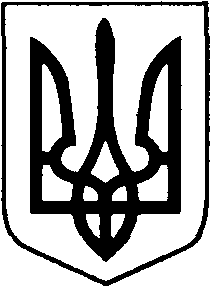 БОРАТИНСЬКА СІЛЬСЬКА  РАДАЛУЦЬКОГО РАЙОНУ  ВОЛИНСЬКОЇ  ОБЛАСТІРОЗПОРЯДЖЕННЯ ГОЛОВИ17 березня 2020 року                           с. Боратин		                     № 37/1.2Про скликання позачергової 14-ї сесії сільської радиВідповідно до пункту 2 частини 3 статті 50, пункту 6 статті 46 Закону України «Про місцеве самоврядування в Україні», частин 4, 6, 7 статті 11 Регламенту Боратинської сільської ради VII скликання:1. Скликати позачергову 14-у сесію сільської ради VII скликання.2. Пленарне засідання позачергової 14-ї сесії сільської ради провести 18 березня 2020 року о 10.00 в залі засідань Боратинської сільської ради.3. Сесію провести з дотриманням протиепідемічного режиму.4. Контроль за виконанням розпорядження залишаю за собою.Сільський голова 							Сергій ЯРУЧИКБогдана Макарчук ВИКОНАВЕЦЬ:Спеціаліст-юрисконсульт					Богдана Макарчук«____»_______2020 р.ПОГОДЖЕНО:Секретар ради							Людмила Сахан		«____»_______2020 р.		